Zespół Szkół Zawodowych Nr 4im. Adama Chętnika w OstrołęceREGULAMIN MIĘDZYSZKOLNEGO KONKURSU MATEMATYCZNEGO  „NAJSŁYNNIEJSZA LICZBA ŚWIATA”§1Zagadnienia ogólneKonkurs matematyczny jest skierowany do uczniów klasy III gimnazjum.Materiały informacyjne, regulamin i formularz zgłoszeniowy zostaną dostarczone do każdej ze szkół biorących udział w konkursie i są do pobrania na stronie szkoły www.zsz4-ostroleka.com .Regulamin sporządzono zgodnie z Rozporządzeniem Ministra Edukacji Narodowej i Sportu z dnia 29 stycznia 2002 r. w sprawie organizacji oraz sposobu przeprowadzania konkursów, turniejów i olimpiad (Dz.U. z 2002 r. Nr 13, poz. 125 z późn. zmianami)§2Cele konkursuRozwijanie zainteresowań matematycznych liczbą π u uczniów.Wyszukiwanie talentów.Wspieranie młodzieży uzdolnionej matematycznie.Samoocena własnych możliwości ucznia.§3Etapy konkursuKonkurs jest jednoetapowy.Międzyszkolny konkurs matematyczny przeprowadzony przez Komisję Konkursową odbędzie się 14 marca 2016 roku o godzinie 10:35 w auli Zespołu Szkół Zawodowych nr 4, ul. Traugutta 10 w Ostrołęce.Uczniowie będą rozwiązywali zadania zamknięte i otwarte w czasie 45 minut.Wyniki konkursu zostaną ogłoszone po sprawdzeniu prac przez Komisję Konkursową (przewidywany czas trwania konkursu i ogłoszenie wyników -  3 jednostki lekcyjne).§4Zgłoszenia do konkursuSzkoły zgłaszają uczestników konkursu korzystając z formularza zgłoszeniowego w terminie do 7 marca 2016 roku na numer faksu szkoły (29) 764-21-27.Każda ze szkół może zgłosić 3 uczestników.§5Zakres wiedzy i umiejętności konkursowychHistoria liczby π.Zastosowania liczby π w różnych dziedzinach nauki.Ciekawostki dotyczące liczby π.Zadania matematyczne z liczbą π (poziom – gimnazjum).§6Skład Komisji KonkursowejW  Komisji Konkursowej będą brać udział nauczyciele matematyki zgłoszonych do konkursu szkół. Cała Komisja Konkursowa ocenia prace i wybiera laureatów bezpośrednio po zakończeniu konkursu.§7NagrodyLaureaci międzyszkolnego konkursu matematycznego „Najsłynniejsza liczba świata” otrzymają dyplomy i nagrody ufundowane przez organizatorów i sponsorów.Pozostali uczestnicy otrzymają dyplomy za udział w konkursie.Organizatorzy:Nauczyciele matematykiMIĘDZYSZKOLNY KONKURS „NAJSŁYNNIEJSZA LICZBA ŚWIATA”DLA UCZNIÓW GIMNAZJUM FORMULARZ ZGŁOSZENIOWY SZKOŁA: ..............................................................................................................................................................................................................................................................................................................................................................ADRES: ...............................................................................................................................................................................Telefon/faks ...............................................................UCZNIOWIE ZGŁOSZENI DO KONKURSU:Oświadczam, że opiekunowie oraz uczestnicy Konkursu zapoznali się i akceptują Regulamin Konkursu.							Pieczątka i podpis Dyrektora SzkołyPrzykładowe zadania konkursowe:Tor wyścigu rowerowego ma kształt okręgu o średnicy 1 km. Rower zawodnika ma koła o promieniu 0,5 m. Ile obrotów musi wykonać koło tego roweru podczas jednokrotnego przejazdu tym torem ?Na czym polega kwadratura koła?Obwód okręgu jest dłuższy od jego średnicy o 25 cm. Jaka jest długość tego okręgu?Wskazówka minutowa zegara na wieży ma długość 50 cm. Jaką drogę przebędzie jej punkt końcowy w ciągu doby?Litr (miara płynów) ma kształt walca , którego wysokość jest dwa razy większa od średnicy jego podstawy, a objętość jest  równa 1 dcm3. Oblicz wysokość i promień podstawy litra.Cukierki w bombonierce wykonano przez oblanie warstwą czekolady o grubości 1cm kulek o średnicy 1cm z masy orzechowej. Ile zużyto czekolady do wykonania tej bombonierki, jeżeli zawiera ona 60 cukierków?Zaznacz prawidłową odpowiedź:Około 700 cm3Około 800 cm3Około 850 cm3Około 750 cm3Na zabawę urodzinową Ania przygotowała kartonowe czapeczki w kształcie stożków. Czapka „czarodzieja” miała promień podstawy 10 cmi wysokość 40 cm,a czapka „chińczyka” - promień podstawy 40 cm i wysokość 10 cm. Na którą czapeczkę zużyła więcej papieru i o ile więcej?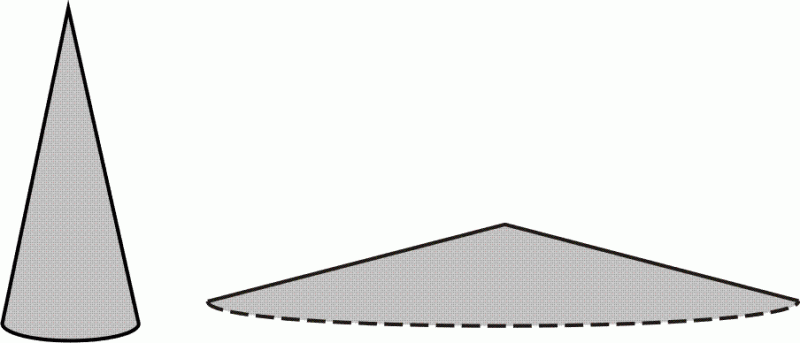                Zaznacz prawidłową odpowiedź:Więcej na czapeczkę „chińczyka” o około 3881 cm2 Więcej na czapeczkę „chińczyka” o około 1250 cm2 Więcej na czapeczkę „czarodzieja” o około 3881 cm2 Na obie czapeczki zużyła tyle samo papieru.Fragment „Podziwu godna liczba Pi
trzy koma jeden cztery jeden.” zaczerpnięty jest z wiersza:Juliana TuwimaWisławy SzymborskiejJana BrzechwyTadeusza MicińskiegoNazwiskoImięKlasaNazwisko i imię opiekuna